27th September 2019Dear Parent/CarerIt has been a busy few weeks here at The Academy of St Nicholas. As we approach the end of the first month of the academic year I just wanted to stop, reflect and say thank you for all your support. In fact, following a summer of celebrating achievements, from the positive feedback from Ofsted to our GCSE and A Level results, it has been wonderful to return to school as we have had even more to celebrate. I am delighted to tell you that this September we have seen a significant increase in the number of students joining us. We have welcomed 45% more students in Year 7 and Year 12 than last year as more people seek to be part of our community. There was a similar story at our Open Evening, which was attended by twice the number that attended last year.This is testament to our rapid improvement journey and shows that The Academy of St Nicholas is now a place that our community can, rightly, be proud of. Our new extra-curricular programme is also making an impact, there are over fifty clubs happening every week ranging from Chess to Debate Mate to Master Chef. This week we were delighted to welcome the English National Opera to do pop up performances across the Academy. You might have even seen our students on the news this week learning about Opera.As you will know, Personal Best values are at the heart of our ethos here. I am, therefore, also pleased to inform you that since the start of term we have seen a significant uplift in Achievement Points and attendance across the school. I would like to thank you for your ongoing support as we ensure this continues. I firmly believe that this is a school that is going places and look forward to what the future holds.Finally please can I remind you we are closed to students on Friday 4th October as it is a Training day for us (INSET).Warm regards 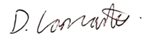 Dave LancasterHeadteacher